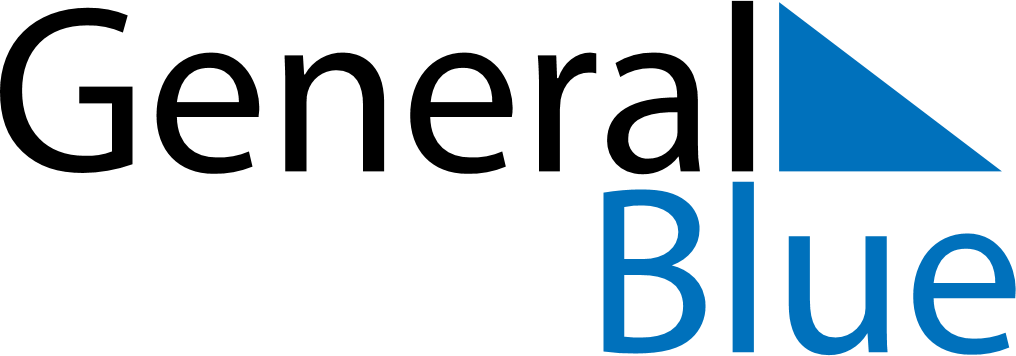 Q1 2025 CalendarSvalbard and Jan MayenQ1 2025 CalendarSvalbard and Jan MayenQ1 2025 CalendarSvalbard and Jan MayenQ1 2025 CalendarSvalbard and Jan MayenQ1 2025 CalendarSvalbard and Jan MayenQ1 2025 CalendarSvalbard and Jan MayenQ1 2025 CalendarSvalbard and Jan MayenJanuary 2025January 2025January 2025January 2025January 2025January 2025January 2025January 2025January 2025MONTUETUEWEDTHUFRISATSUN123456778910111213141415161718192021212223242526272828293031February 2025February 2025February 2025February 2025February 2025February 2025February 2025February 2025February 2025MONTUETUEWEDTHUFRISATSUN123445678910111112131415161718181920212223242525262728March 2025March 2025March 2025March 2025March 2025March 2025March 2025March 2025March 2025MONTUETUEWEDTHUFRISATSUN123445678910111112131415161718181920212223242525262728293031Jan 1: New Year’s DayFeb 9: Mother’s DayMar 2: Carnival